Katolícka univerzita v Ružomberku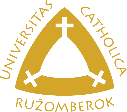 (Catholic University in Ruzomberok)         PRIHLÁŠKA NA ŠTÚDIUM – VÝMENNÝ PROGRAM “KU4UA”STUDENT APPLICATION FORM - “KU4UA” EXCHANGE PROGRAMMEAKADEMICKÝ ROK: 2021/2022ACADEMIC YEAR: 2021/2022Osobné údaje študenta (Student´s personal data)Osobné údaje študenta (Student´s personal data)Meno a priezvisko (Name and surname)Rod (sex)Dátum narodenia (Date of birth)Miesto narodenia (Place of birth)Štátna príslušnosť (Citizenship)Súčasná adresa(Current address)Emailová adresa (Email address)Telefónne číslo v medzinárodnom formáte (Telephone number in international format)Domáca univerzita študenta na Ukrajine (Student´s home university in Ukraine)Domáca univerzita študenta na Ukrajine (Student´s home university in Ukraine)Názov univerzity(Name of the university)Názov fakulty/ústavu/katedry (Name of the faculty/institute/department)Študijný odbor/program(Field of study/study programme)Stupeň štúdia v akademickom roku 2021/2022 – prosím vyberte(Study level in the academic year 2021/2022 - please choose)Prvý – bakalársky alebo ekvivalentný (First level – Bachelor or equivalent)Druhý – magisterský alebo ekvivalentý (Second level – Master or equivalent)Tretí – PhD. alebo ekvivalentný (Third level – PhD. or equivalent) Iný (Other)Ročník štúdia v akademickom roku 2021/2022 na danom stupni štúdia(Study year in the academic year 2021/2022 on a relevant study level)Doklady potvrdzujúce súčasné štúdium študenta, ak nejaké máte (Documents proving student´s ongoing study, if you have any)Záujem o štúdium na Katolíckej univerzite v Ružomberku (Interest to study at Catholic University in Ruzomberok)Záujem o štúdium na Katolíckej univerzite v Ružomberku (Interest to study at Catholic University in Ruzomberok)Názov fakulty/katedry, kde by ste chceli študovať(Name of the faculty/department where you want to study)Študijný program, ktorý chcete študovať(Study programme that you want to study)*Jazyk, v ktorom chcete študovať – prosím vyberte(Language in which you want to study – please choose)* Slovenský (Slovak) Anglický (English)Zoznam študijných programov a katalóg predmetov v slovenskom a anglickom jazyku je dostupný tu (List of study programmes and a course catalogue in Slovak language is available at):  https://www.ku.sk/studium-na-katolickej-univerzite/uchadzac-o-studium/ponuka-studia/https://www.portalvs.sk/sk/vysoka-skola/katolicka-univerzita-v-ruzomberku?from=suggestion_index&from_category=portalvs&keyword=Katol%C3%ADcka%20univerzita Zoznam študijných programov a katalóg predmetov v slovenskom a anglickom jazyku je dostupný tu (List of study programmes and a course catalogue in Slovak language is available at):  https://www.ku.sk/studium-na-katolickej-univerzite/uchadzac-o-studium/ponuka-studia/https://www.portalvs.sk/sk/vysoka-skola/katolicka-univerzita-v-ruzomberku?from=suggestion_index&from_category=portalvs&keyword=Katol%C3%ADcka%20univerzita Jazykový kurz slovenčiny (Slovak language course)Jazykový kurz slovenčiny (Slovak language course)Máte záujem o jazykový kurz slovenčiny zadarmo? (Do you want to attend a free Slovak language course) Áno (Yes) Nie (No)Status na Slovensku (Status in Slovakia)Status na Slovensku (Status in Slovakia)Kde sa aktuálne nachádzate? (Where are you currently located?) – prosím vyberte (please choose) V súčasnosti sa nachádzam na Slovensku (I am currently in Slovakia) V súčasnosti sa nachádzam na Ukrajine (I am currently in Ukraine) Iné – prosím špecifikujte (Other – please specify)Ak ste už na Slovensku, aký máte status? (If you are already in Slovakia, what is your status?) – prosím vyberte (please choose) Dočasné útočisko (Temporary Refuge) Doplnková ochrana (Subsidiary Protection) Azyl (Asylum) Iné – prosím špecifikujte (Other – please specify)Vyhlásenie študenta a podpis (Student´s declaration and signature)Prosím, pozorne si skontrolujte prihlášku pred jej podpisom. (Please, read carefully through your completed application before signing it).Vyhlasujem, že som poskytol/a kompletné a presné informácie. (I declare that I have provided complete and accurate information). Súhlasím so sprístupnením akýchkoľvek dokumentov predložených v súvislosti s touto žiadosťou akejkoľvek osobe, združeniu alebo vládnej agentúre za účelom vysvetlenia alebo overenia. (I authorize release of any documents submitted in connection with this application to any person, association or government agency for the purpose of explanation or verification.)Som si vedomý/á, že akékoľvek opomenutie alebo dezinformácia môže viesť k zrušeniu môjho prijatia alebo k odmietnutiu prihlášky. I understand that any omission or misinformation may void my admission or result in  ismissal. Dátum (Date): …………………………………………………………..    Podpis študenta (Student´s signature): …………………………………..Podpis za Katolícku univerzitu v Ružomberku (Signature of Catholic University in Ruzomberok)Podpis za Katolícku univerzitu v Ružomberku (Signature of Catholic University in Ruzomberok)Študent (The above-mentioned student)  je predbežne prijatý na výmenný program “KU4UA” (is provisionally accepted for the “KU4UA” exchange programme) nie je prijatý na výmenný program “KU4UA” (is not accepted for the “KU4UA” exchange programme)Zodpovedná osoba (Responsible person):Meno (Name): …………………………………………… Pozícia (Position): ……………………………………….. Dátum (Date): ……………………………………………   Podpis (Signature): ……………………………………….   Študent (The above-mentioned student)  je predbežne prijatý na výmenný program “KU4UA” (is provisionally accepted for the “KU4UA” exchange programme) nie je prijatý na výmenný program “KU4UA” (is not accepted for the “KU4UA” exchange programme)Zodpovedná osoba (Responsible person):Meno (Name): …………………………………………… Pozícia (Position): ……………………………………….. Dátum (Date): ……………………………………………   Podpis (Signature): ……………………………………….   